Grace Lutheran Church493 Forest Avenue, Glen Ellyn IL       630.469.1555 www.graceglenellyn.org	Third Sunday of Easter		May 1, 2022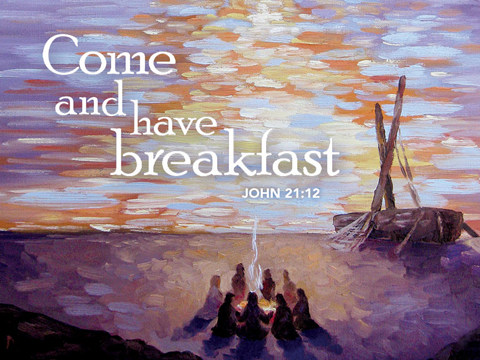 +   Proclaim Christ   +   Build Community   ++   Serve Our Neighbors   +IntroductionThe disciples make a big splash and eat breakfast with the risen Jesus. Wading in the water (remembering baptism) and eating with Jesus (celebrating holy communion) is our weekly encounter with the risen Christ. Jesus asks us again and again: Do you love me? And Jesus invites us, again and again, to follow him, bringing the Easter life to others.An asterisk (*) indicates that you should stand for that portion of the service.  If standing is difficult, please remain seated. Congregation responses are in bold print.GatheringThe Holy Spirit calls us together as the people of God.Welcome/Announcements Prelude	*Please stand as you are able and turn to face the font.*Thanksgiving for BaptismAll may make the sign of the cross, the sign marked at baptism, as the presiding minister begins.Alleluia! Christ is risen. Christ is risen indeed. Alleluia!. . .  Now breathe upon this water and awaken your church once more. Claim us again as your beloved and holy people. Quench our thirst; cleanse our hearts; wipe away every tear. To you, our beginning and our End, our Shepherd and Lamb, be honor, glory, praise, and thanksgiving, now and forever. Amen.*Entrance Hymn	ELW # 384	That Easter Day with Joy Was Bright		sts. 1, 2, 4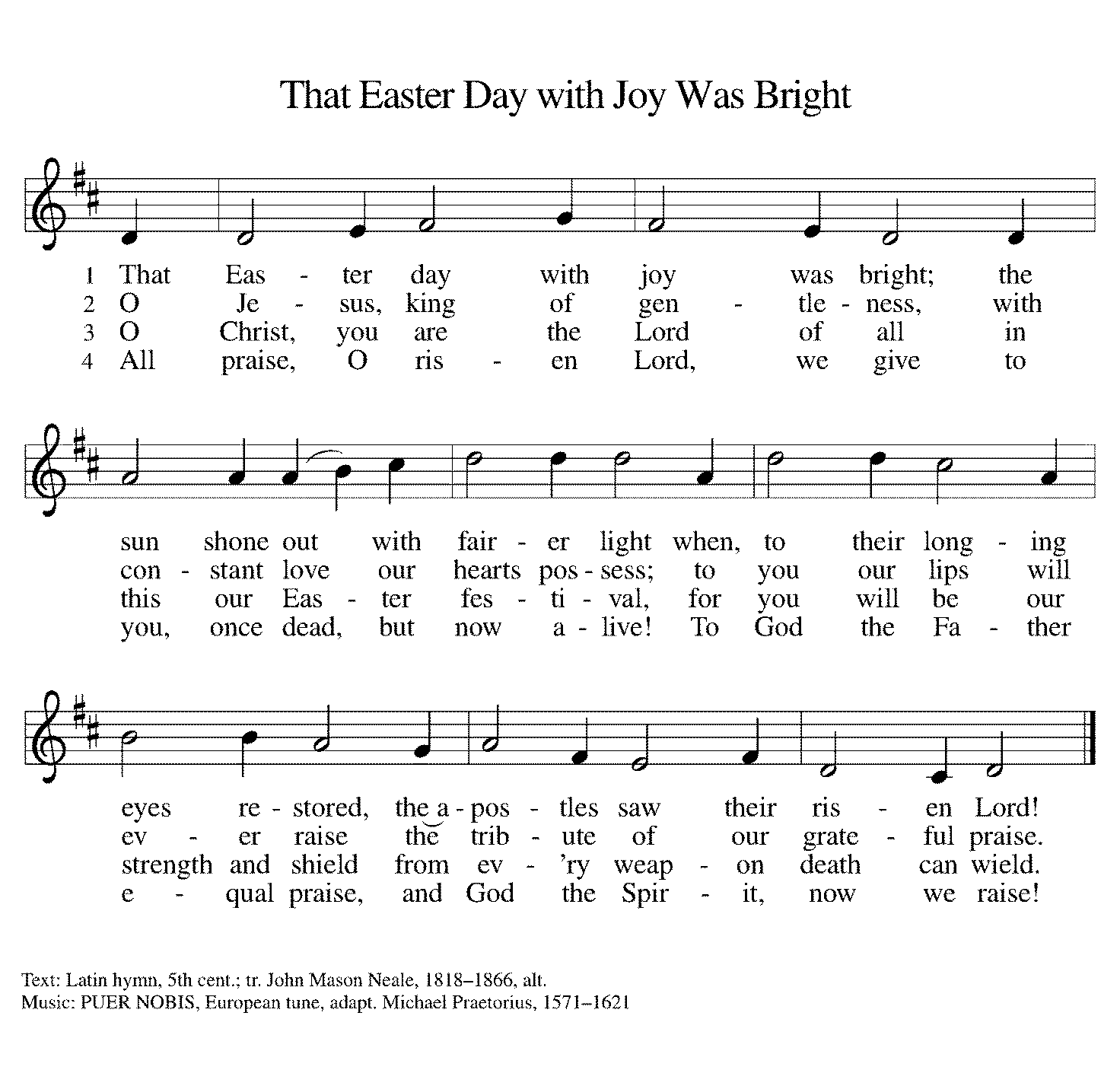 *Greeting The grace of our Lord Jesus Christ, the love of God, and the communion of the Holy Spirit be with you all. And also with you.*Hymn of Praise	ELW #367	Now All the Vault of Heaven Resounds		sts. 1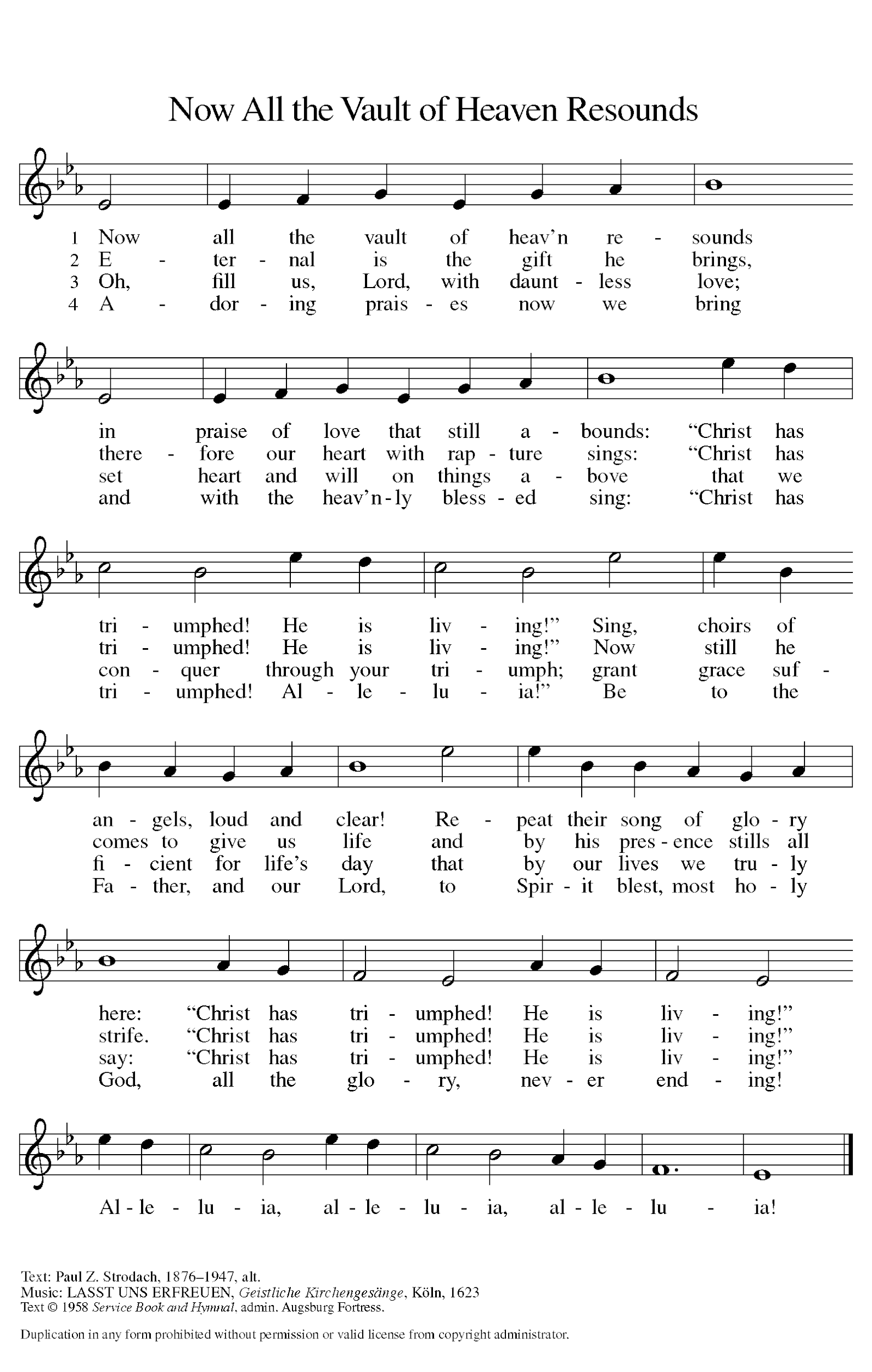 *Prayer of the Day Eternal and all-merciful God, with all the angels and all the saints we laud your majesty and might. By the resurrection of your Son, show yourself to us and inspire us to follow Jesus Christ, our Savior and Lord, who lives and reigns with you and the Holy Spirit, one God, now and forever. Amen.	 Be seated.WordGod speaks to us in scripture reading.First Lesson		Acts 9:1-20Saul (later called Paul) was an ardent persecutor of all who followed the Way of Christ. This reading recounts the story of his transformation beginning with an encounter with Jesus Christ on the way to Damascus.1Saul, still breathing threats and murder against the disciples of the Lord, went to the high priest 2and asked him for letters to the synagogues at Damascus, so that if he found any who belonged to the Way, men or women, he might bring them bound to Jerusalem. 3Now as he was going along and approaching Damascus, suddenly a light from heaven flashed around him. 4He fell to the ground and heard a voice saying to him, “Saul, Saul, why do you persecute me?” 5He asked, “Who are you, Lord?” The reply came, “I am Jesus, whom you are persecuting. 6But get up and enter the city, and you will be told what you are to do.” 7The men who were traveling with him stood speechless because they heard the voice but saw no one. 8Saul got up from the ground, and though his eyes were open, he could see nothing; so they led him by the hand and brought him into Damascus. 9For three days he was without sight, and neither ate nor drank.
 10Now there was a disciple in Damascus named Ananias. The Lord said to him in a vision, “Ananias.” He answered, “Here I am, Lord.” 11The Lord said to him, “Get up and go to the street called Straight, and at the house of Judas look for a man of Tarsus named Saul. At this moment he is praying, 12and he has seen in a vision a man named Ananias come in and lay his hands on him so that he might regain his sight.” 13But Ananias answered, “Lord, I have heard from many about this man, how much evil he has done to your saints in Jerusalem; 14and here he has authority from the chief priests to bind all who invoke your name.” 15But the Lord said to him, “Go, for he is an instrument whom I have chosen to bring my name before Gentiles and kings and before the people of Israel; 16I myself will show him how much he must suffer for the sake of my name.” 17So Ananias went and entered the house. He laid his hands on Saul and said, “Brother Saul, the Lord Jesus, who appeared to you on your way here, has sent me so that you may regain your sight and be filled with the Holy Spirit.” 18And immediately something like scales fell from his eyes, and his sight was restored. Then he got up and was baptized, 19and after taking some food, he regained his strength.
  For several days he was with the disciples in Damascus, 20and immediately he began to proclaim Jesus in the synagogues, saying, “He is the Son of God.”Word of God, Word of Life. Thanks be to God.Psalm		Psalm 30	1I will exalt you, O Lord, because you have lifted me up and have not let my enemies triumph over me.
2O Lord my God, I cried out to you, and you restored me to health.
3You brought me up, O Lord, from the dead; you restored my life as I was going down to the grave.
4Sing praise to the Lord, all you faithful; give thanks in holy remembrance. 
5God’s wrath is short; God’s favor lasts a lifetime. Weeping spends the night, but joy comes in the morning.
6While I felt secure, I said, “I shall never be disturbed.
7You, Lord, with your favor, made me as strong as the mountains.” Then you hid your face, and I was filled with fear.
8I cried to you, O Lord; I pleaded with my Lord, saying,
9“What profit is there in my blood, if I go down to the pit? Will the dust praise you or declare your faithfulness?
10Hear, O Lord, and have mercy upon me; O Lord, be my helper.” 
11You have turned my wailing into dancing; you have put off my sackcloth and clothed me with joy.
12Therefore my heart sings to you without ceasing; O Lord my God, I will give you thanks forever. Second Lesson		Revelation 5:11-14The vision of John recorded in Revelation offers a glimpse of cosmic worship around the throne. At its center is “the Lamb who was slain.”11Then I looked, and I heard the voice of many angels surrounding the throne and the living creatures and the elders; they numbered myriads of myriads and thousands of thousands, 12singing with full voice, “Worthy is the Lamb that was slaughtered to receive power and wealth and wisdom and might and honor and glory and blessing!”
13Then I heard every creature in heaven and on earth and under the earth and in the sea, and all that is in them, singing, “To the one seated on the throne and to the Lamb be blessing and honor and glory and might forever and ever!”
14And the four living creatures said, “Amen!” And the elders fell down and worshiped.Word of God, Word of Life. Thanks be to God.*Please stand as you are able.*Gospel Acclamation 	ELW #388	Be Not Afraid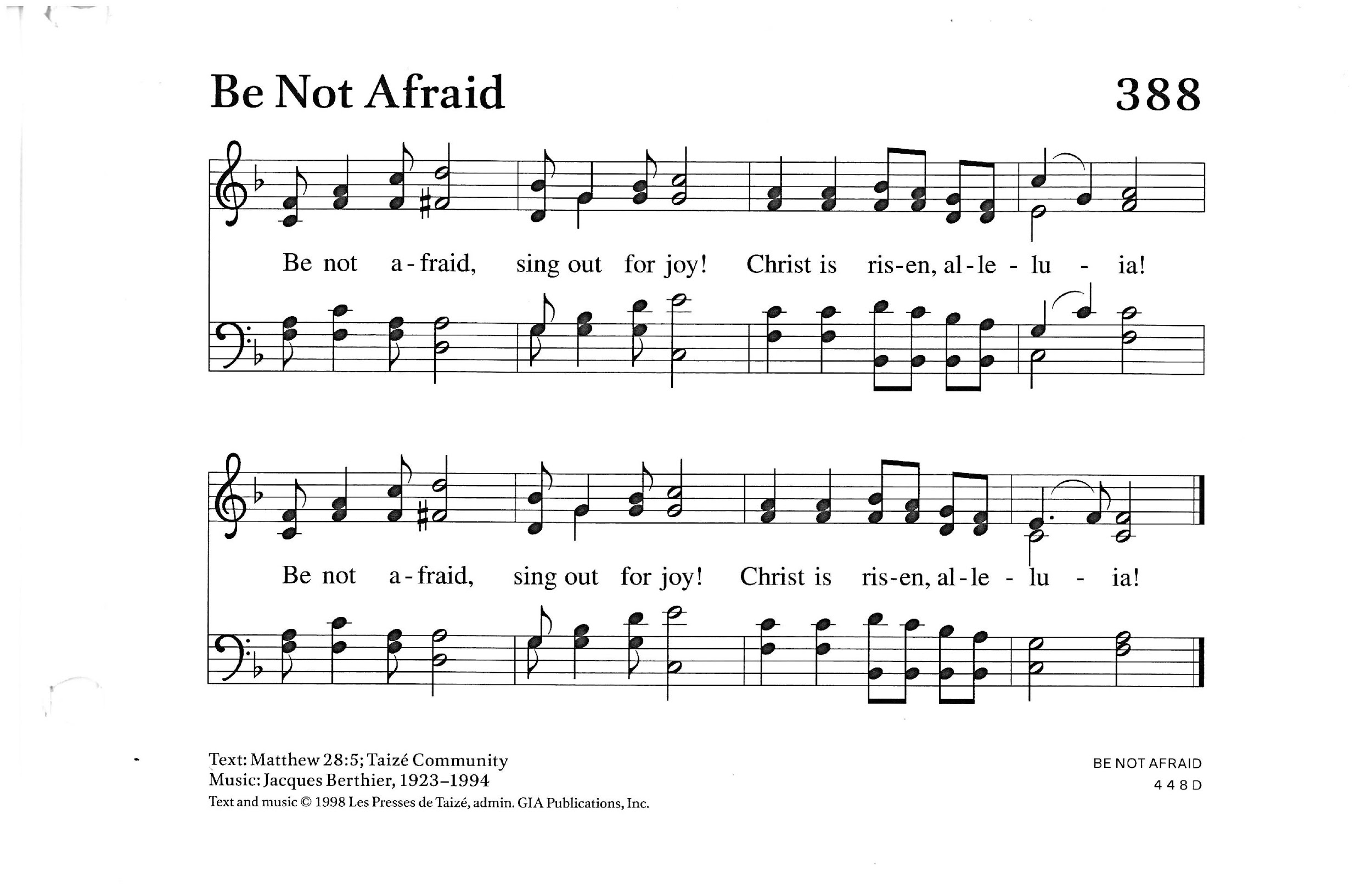 The holy Gospel according to John.  Glory to you, O Lord.*Gospel		John 21:1-19The risen Christ appears again to his disciples by the sea where they were first called. After echoes of the fishing and feeding miracles, he gives a final reminder of the cost of a disciple’s love and obedience.1After [he appeared to his followers in Jerusalem,] Jesus showed himself again to the disciples by the Sea of Tiberias; and he showed himself in this way. 2Gathered there together were Simon Peter, Thomas called the Twin, Nathanael of Cana in Galilee, the sons of Zebedee, and two others of his disciples. 3Simon Peter said to them, “I am going fishing.” They said to him, “We will go with you.” They went out and got into the boat, but that night they caught nothing.
 4Just after daybreak, Jesus stood on the beach; but the disciples did not know that it was Jesus. 5Jesus said to them, “Children, you have no fish, have you?” They answered him, “No.” 6He said to them, “Cast the net to the right side of the boat, and you will find some.” So they cast it, and now they were not able to haul it in because there were so many fish. 7That disciple whom Jesus loved said to Peter, “It is the Lord!” When Simon Peter heard that it was the Lord, he put on some clothes, for he was naked, and jumped into the sea. 8But the other disciples came in the boat, dragging the net full of fish, for they were not far from the land, only about a hundred yards off.
 9When they had gone ashore, they saw a charcoal fire there, with fish on it, and bread. 10Jesus said to them, “Bring some of the fish that you have just caught.” 11So Simon Peter went aboard and hauled the net ashore, full of large fish, a hundred fifty-three of them; and though there were so many, the net was not torn. 12Jesus said to them, “Come and have breakfast.” Now none of the disciples dared to ask him, “Who are you?” because they knew it was the Lord. 13Jesus came and took the bread and gave it to them, and did the same with the fish. 14This was now the third time that Jesus appeared to the disciples after he was raised from the dead.
 15When they had finished breakfast, Jesus said to Simon Peter, “Simon son of John, do you love me more than these?” He said to him, “Yes, Lord; you know that I love you.” Jesus said to him, “Feed my lambs.” 16A second time he said to him, “Simon son of John, do you love me?” He said to him, “Yes, Lord; you know that I love you.” Jesus said to him, “Tend my sheep.” 17He said to him the third time, “Simon son of John, do you love me?” Peter felt hurt because he said to him the third time, “Do you love me?” And he said to him, “Lord, you know everything; you know that I love you.” Jesus said to him, “Feed my sheep. 18Very truly, I tell you, when you were younger, you used to fasten your own belt and to go wherever you wished. But when you grow old, you will stretch out your hands, and someone else will fasten a belt around you and take you where you do not wish to go.” 19(He said this to indicate the kind of death by which he would glorify God.) After this he said to him, “Follow me.”The Gospel of the Lord.  Praise to you, O Christ.*Gospel Acclamation 	ELW #388	Be Not Afraid		Be seated.Sermon		    The Rev. Melody Eastman*Please stand as you are able*Hymn of the Day	ELW # 379	Now the Green Blade Rises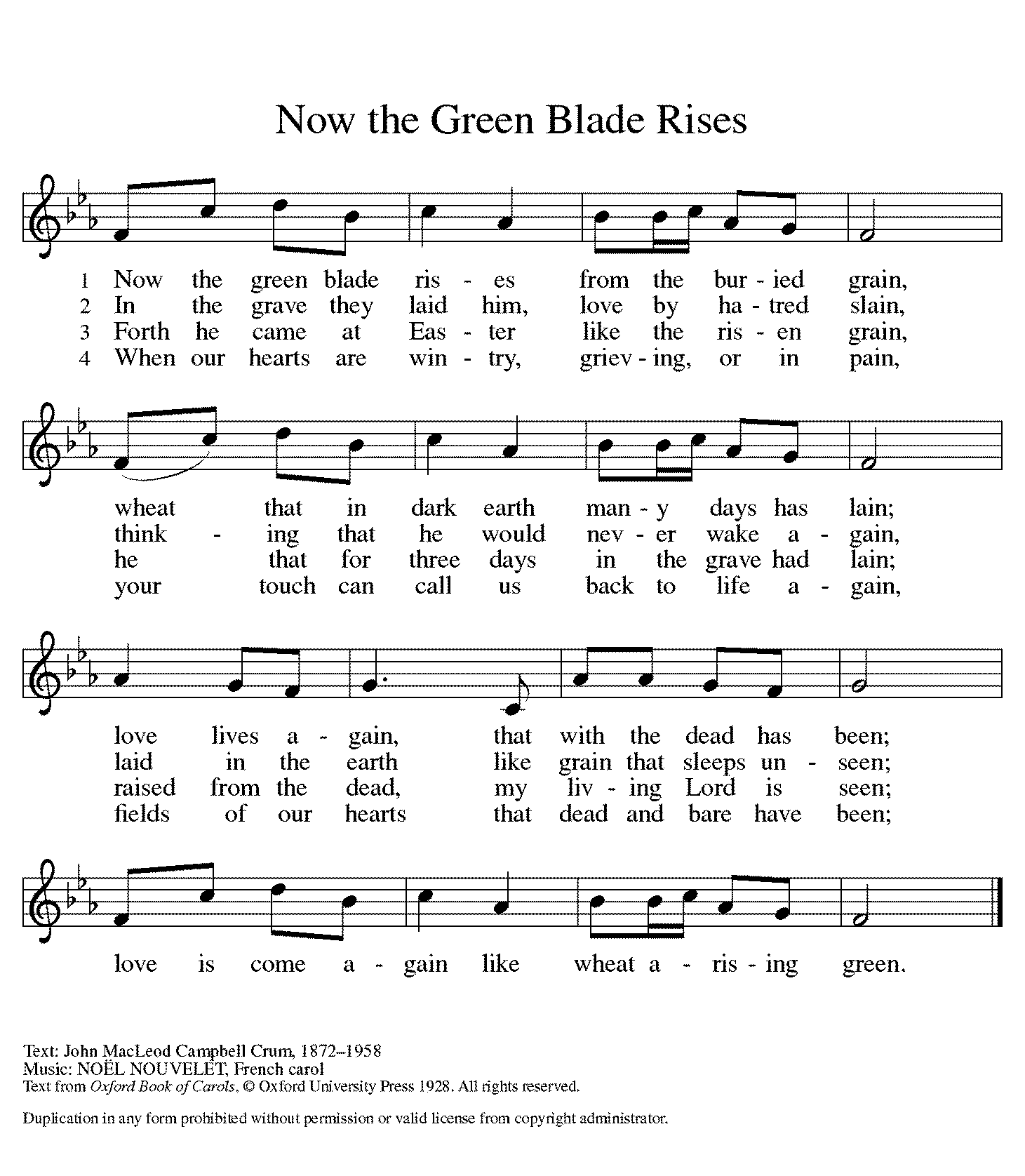 *The Nicene Creed With the whole church, let us confess our faith.We believe in one God, the Father, the Almighty, maker of heaven and earth, of all that is, seen and unseen.We believe in one Lord, Jesus Christ, the only Son of God, eternally begotten of the Father, God from God, Light from Light, true God from true God, begotten, not made, of one Being with the Father; through him all things were made. For us and for our salvation he came down from heaven, was incarnate of the Holy Spirit and the virgin Mary and became truly human. For our sake he was crucified under Pontius Pilate;  he suffered death and was buried. On the third day he rose again in accordance with the scriptures; he ascended into heaven and is seated at the right hand of the Father. He will come again in glory to judge the living and the dead, and his kingdom will have no end.We believe in the Holy Spirit, the Lord, the giver of life, who proceeds from the Father and the Son,who with the Father and the Son is worshiped and glorified, who has spoken through the prophets.We believe in one holy catholic and apostolic church.We acknowledge one baptism for the forgiveness of sins.We look for the resurrection of the dead, and the life of the world to come. Amen.*Prayers of IntercessionSet free from captivity to sin and death, we pray to the God of resurrection for the church, people in need, and all of creation.A brief silence.Holy One of new beginnings, fill us with new life. Send us into the world as you sent your apostles Philip and James, to invite people to come and see your wondrous acts in Christ. God, in your mercy, hear our prayer.Revive ecosystems along coastlands that have been devastated by natural forces and human negligence. Reestablish plant and animal life that purifies air and water and that feeds humans and other living creatures. God, in your mercy, hear our prayer.Accompany laborers who get little rest from their work. Give them hope when they struggle to produce what they need. Give all who labor fair treatment and just wages. God, in your mercy, hear our prayer.Restore all people who cry to you for help especially Carol, Dorothy, Dolores, Carol, Norma, Brittany, and those we name before you now . . . Turn their mourning into dancing, clothe them with joy, and put a testimony of healing and praise on their lips. God, in your mercy, hear our prayer.Be present to faithful ones who are persecuted for following you. Sustain them by your faithfulness, and give them strength in the name of Jesus. God, in your mercy, hear our prayer.Here other intercessions may be offered.All honor and glory and blessing belong to you. We thank you and praise you for the faith and witness of Marilyn Goodrich, and we ask your blessing on her as she celebrates her 94th birthday. God, in your mercy, hear our prayer.Join our voices with angels, creatures, and all the saints in praising Christ and bestowing upon him all blessing and honor and glory. Reveal Christ’s glory to us and through us in our worship. God, in your mercy, hear our prayer.In your mercy, O God, respond to these prayers, and renew us by your life-giving Spirit; through Jesus Christ, our Savior. Amen.*PeaceThe peace of Christ be with you always. And also with you.Please share the peace with others in your household, or by making a sign of peace to those on Zoom. Please remain standing as you are able.MealGod feeds us with the presence of Jesus Christ.*Offering PrayerLiving God, you gather the wolf and the lamb to feed together in your peaceable reign, and you welcome us all at your table. Reach out to us through this meal, and show us your wounded and risen body, that we may be nourished and believe in Jesus Christ, our Savior and Lord. Amen.*Great Thanksgiving   The Lord be with you. And also with you.Lift up your hearts. We lift them to the Lord.Let us give thanks to the Lord our God. It is right to give our thanks and praise.*Preface*Sanctus 	ELW #367	Now All the Vault of Heaven Resounds		sts. 3, 4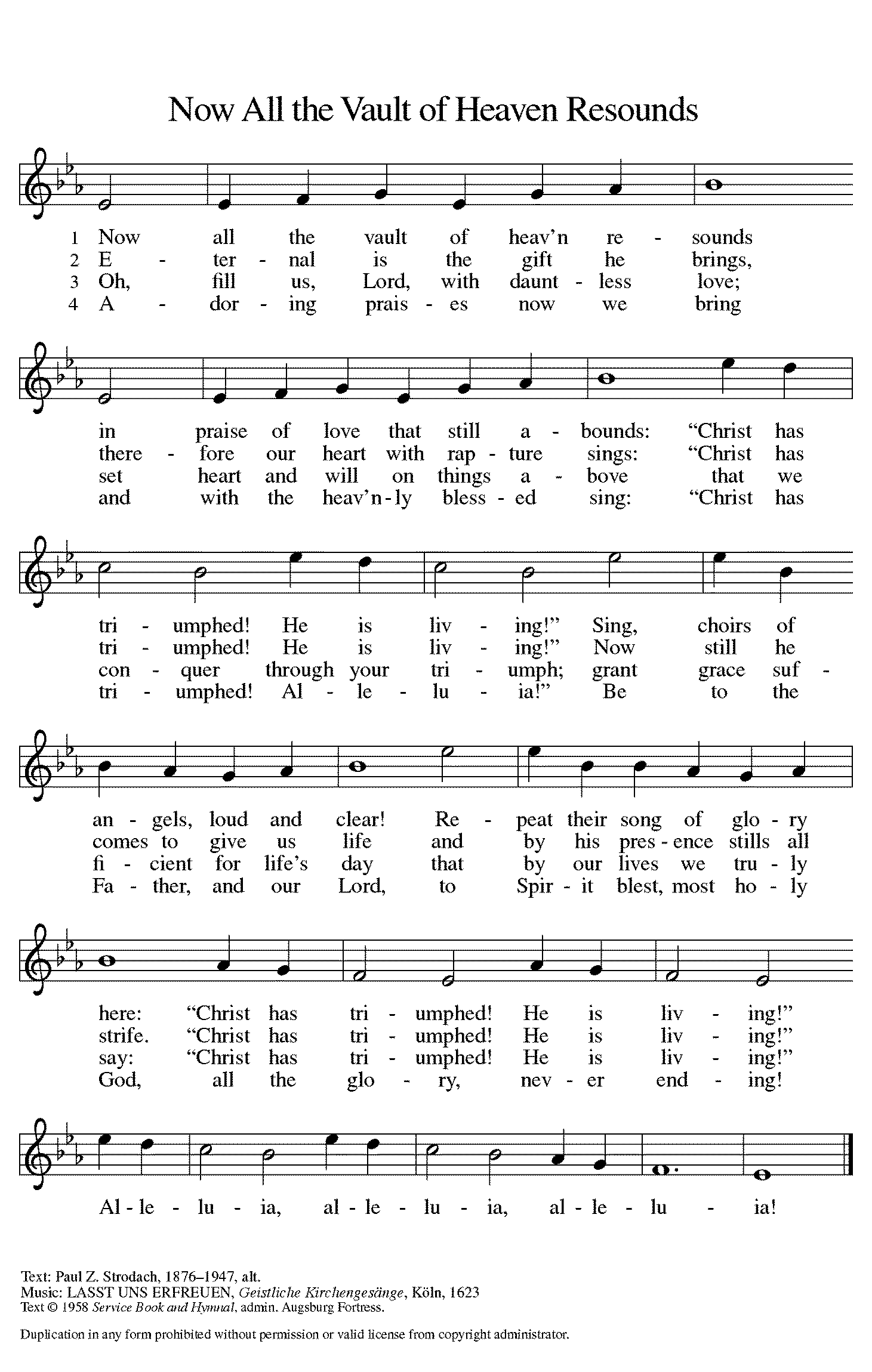 *Thanksgiving at the Table. . . This cup is the new covenant in my blood, shed for you and for all people for the forgiveness of sin.Do this for the remembrance of me.Remembering his death, we cry out Amen.  Amen.Celebrating his resurrection, we shout Amen.  Amen.Trusting his presence in every time and place, we plead Amen.  Amen.. . . Grant us such life, the life of the Father to the Son, the life of the Spirit of our risen Savior, life in you, now and forever. Amen*The Lord’s PrayerGathered into one by the Holy Spirit, let us pray as Jesus taught us.Our Father in heaven, hallowed be your name, your kingdom come, your will be done, on earth as in heaven. Give us today our daily bread. Forgive us our sins as we forgive those who sin against us. Save us from the time of trial and deliver us from evil. For the kingdom, the power, and the glory are yours, now and forever. Amen.*Invitation to CommunionThe risen Christ dwells with us here. All who are hungry, all who are thirsty, come.		Be seated.Agnus Dei             	ELW #362	At The Lamb’s High Feast We Sing 		sts. 1, 2, 4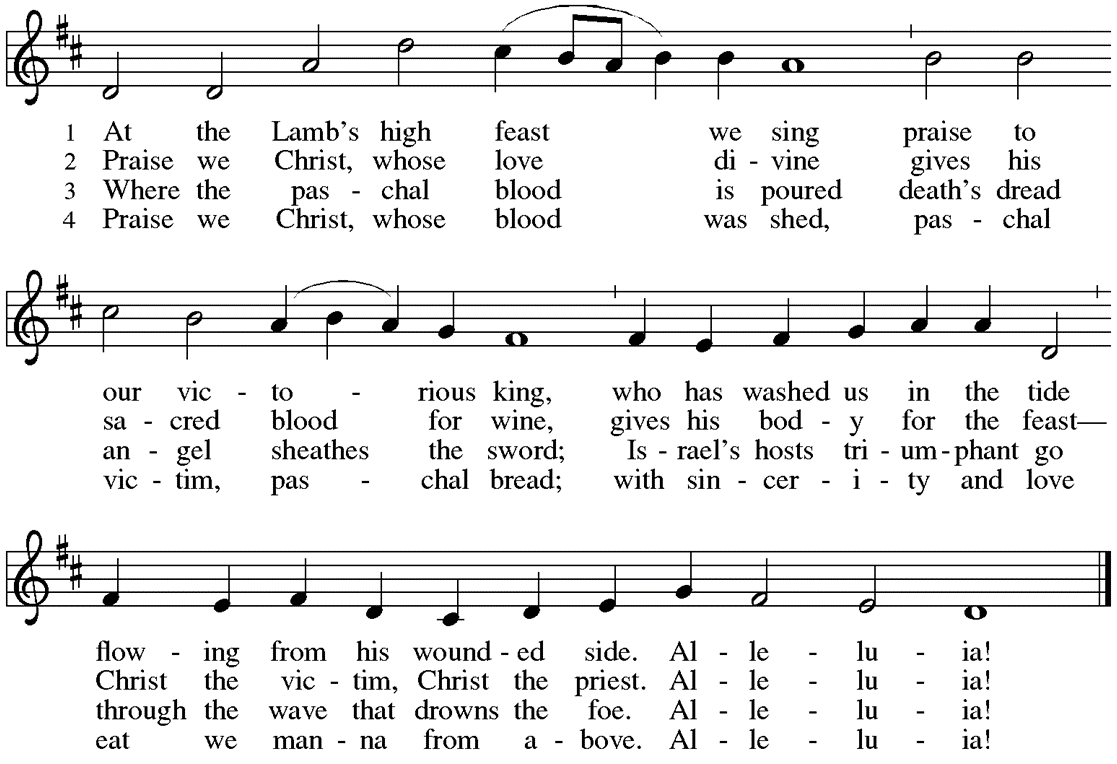 CommunionFor those receiving communion in the pew or from home:This is the body of Christ, given for you. Amen (Eat the bread.)This is the blood of Christ, shed for you. Amen (Drink the juice.)*Please stand as you are able.*Post Communion Blessing May the body and blood of our Lord Jesus Christ strengthen you and keep you in his grace. Amen.*Post Communion Prayer We give you thanks, generous God, for in this bread and cup we have tasted the new heaven and earthwhere hunger and thirst are no more. Send us from this table as witnesses to the resurrection, that through our lives, all may know life in Jesus’ name. Amen.Sending God blesses us and sends us in mission to the world.*BlessingGod, the Author of life, Christ, the living Cornerstone, and the life-giving Spirit of adoption, ☩ bless you now and forever. Amen.*Sending Hymn	ELW #389	Christ is Alive! Let Christians Sing 			sts. 1, 2, 5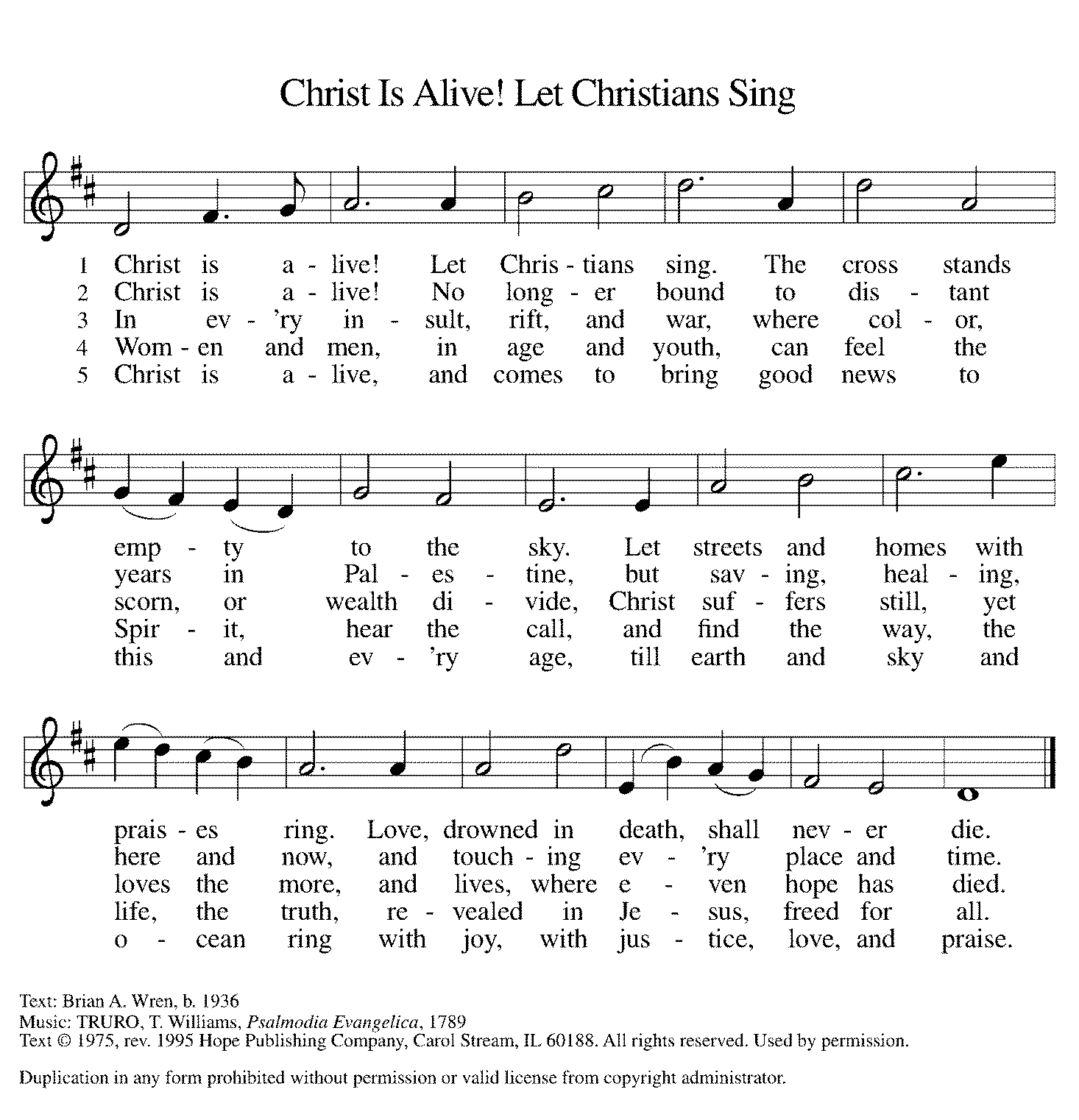 *Sent to the WorldAlleluia! Christ is risen. Christ is risen indeed. Alleluia!Go in peace. Tell what God has done. Thanks be to God.PostludeFrom Sundays and Seasons v.20190109.1233 Copyright © 2022 Augsburg Fortress. All rights reserved.Reprinted by permission under Augsburg Fortress Liturgies Annual License #30867.All rights reserved.  Reprinted under OneLicense.net #A-718333.Assisting in Worship TodayPastor	Rev. Melody EastmanMinister of Music	Bradford ThompsonMinistry Associate	Becky FicarellaAltar Care	Cheryl HuizengaLector	Jeff NelsonUsher	Mark Drager, John JokelaZoom	Mark Hamilton, Jon & Cathy MillevilleFellowship Hour	Jean JeskeCurrent Prayer RequestsPlease keep these people in your prayers and reach out to our sisters and brothers in Christian love. Names will be left on the list for two weeks, unless you indicate that they should remain in our prayers for a longer period.Name	Relationship	Prayer For	Carol Wandke	Member	Healing & StrengthMarilyn Goodrich	Member	94th Birthday (5/5)Norm & Carol Wandke	Members	70th Anniversary (4/26)Dolores Nosal	Member	Healing & StrengthBrittany Huizenga	Cousin of Cheryl Huizenga	Healing & StrengthMatthew Barrera	Grandson of Doris Nelson	Missing since 12/25Dorothy Tracy	Member	Healing & StrengthNorma Petersen	Member	Healing & StrengthPrayers for our homebound Members		Dolores Nosal, Carol Petersen, Norma Petersen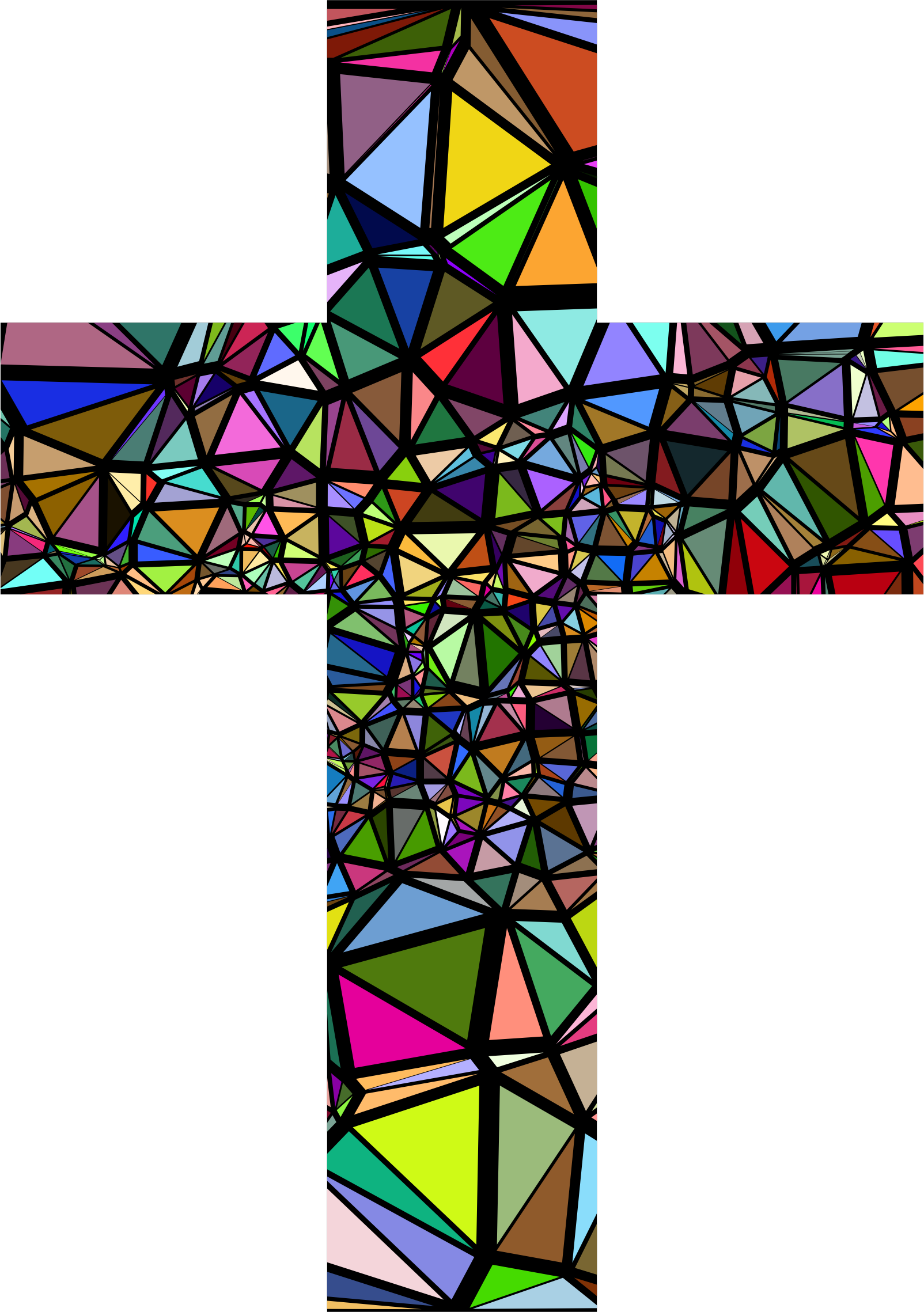 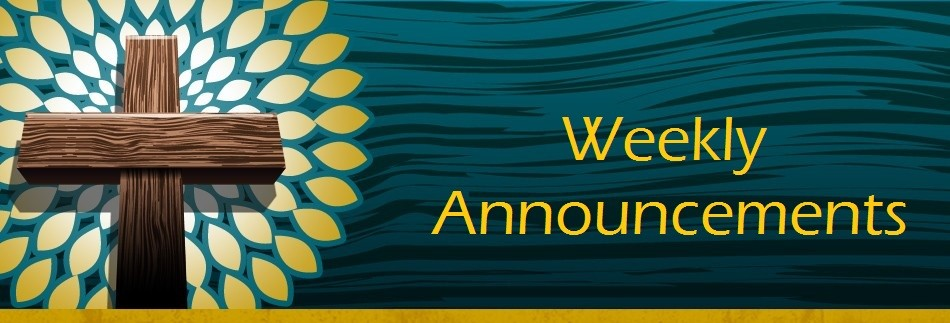 CROP Hunger Walk:  TODAY, Sunday, May 1 at Faith Lutheran Church.  1pm Registration, 2pm Walk Off. Sign up to walk or donate to Team Grace at https://events.crophungerwalk.org/2022/team/grace-lutheran-glen-ellyn-ilFirst Church of Christ, Scientist:  Due to declining membership and property issues at their church building on the corner of Main Street and Hawthorne Boulevard in Glen Ellyn, they found it necessary to sell their church building as they were unable to afford the needed repairs.  They approached Grace about sharing our worship space with them and we found that we are able to slide them in between Grace’s worship service at 9am and Falam’s worship service at 1pm so beginning on April 24, First Church of Christ, Scientist will use our Sanctuary at 11am on Sunday and also on Wednesday evening in the Sanctuary or Great Room.  First Church of Christ, Scientist is aware that in the future Grace may make a decision to move to a later worship time at which time they would need to move their service to an earlier time or find another location for their service.  Please introduce yourself as we welcome them to Grace.FaithTalk!  Thursday, May 5, 12:30-2:00pm:  Did you know there are two version of the Creation story in the Bible? One appears in Genesis 1, and the other (which is probably older) appears in Genesis 2. There are a lot of similarities, but also a lot of differences. Why are they different? And why are they both in there anyway?In May, Pastor Melody will lead us in a comparison of the two versions and talk about the differences and meanings of each.  (Spoiler:  they’re both true but neither is particularly accurate.)  Curious?  Join us in the downstairs Kitchen Room.FaithTalk is an informal, open, spirited conversation for people with questions and a desire to dig deeper into faith, the world, God, and all matters spiritual.  We love new ideas and working through tough issues, and we love one another even though we think about things differently.FaithTalk is not a closed group - you are welcome to join us at any time. We meet on the 1st Thursday of the month in the basement kitchen/group room (formerly called the Youth room).  Discussion runs from 12:30-200p.  If you have attended one of the Senior Center classes that ends at noon, you are welcome to bring a brown bag and eat your lunch before our “official” conversation starts. Grace Gives:  Wednesday, May 11 from 5-8pm at Portillo’s located at 235 North Avenue in Glendale Heights.  20% of sales will benefit our organization.  Order online or in app for pickup using code PORTILLOS2 before checkout in the “Apply Offer” field, or show the flyer or a digital version to casher when ordering at the restaurant.  Valid on drive thru, pickup, curbside, and in restaurant orders.Drivers Needed:  We have two Grace members who need a ride to church on Sunday mornings. One from Beacon Hill in Lombard and one near President Street and Geneva Road in Wheaton.  Do you think you could help out with this?  Your commitment would be once every 5-6 weeks. They are so thankful to be able to come to worship. If you think this would work for you, please call or email or call Cathy Milleville 630-653-0957 or jmilleville@comcast.net.Worship Assistants:  With the return to communion at the rail, we are in need of people willing to serve as cross-bearer and communion assistant along with two ushers for each week. If you are able to help with carrying the cross and/or assisting with communion, please contact Susan Jacobson or the church office. Thank you!Fellowship Hour:  Please join us for coffee and fellowship following Sunday’s worship service.  We are looking for additional volunteers to host the coffee hour.  Please contact Becky Ficarella or the church office if you are interested.Adult and Bell Choirs:  The choirs meet on Wednesdays at 7:00pm.  Contact Bradford Thompson if you would like to share your voice or bell ringing skills with Grace. bradfordmthompson@gmail.com Save the Date! Progressive Dinner!  Saturday, June 11:  We are planning on restarting the Progressive Dinner on Saturday, June 11th. We will have two options for sign up. Appetizers Only or Appetizers and Dinner. We are planning on the Appetizer House to be held outside for those who still are uncomfortable eating inside but would like to re-connect with your Grace family. Appetizers will start at 5:30pm, with dinner houses to follow at 7:30pm. Please sign up on the poster in the Narthex for a great evening. Questions, please call Susi Nelson at 630-297-3620.Community Vacation Bible School:  Registration is now open for volunteers and participants. Grace Lutheran Church, Faith Lutheran Church, and First Congregational Church Glen Ellyn are presenting this week together in partnership “Compassion Camp - Changing the World with Loving Kindness!”  Monday – Friday, June 20-24, 9:00am-12:00pm at Faith Lutheran Church. 41 N. Park Blvd., Glen Ellyn.  Register on Grace’s website!Quilting Ministry:  The quilters meet on the second and fourth Tuesday of every month from 9-10am.ESL Tutors Needed!  St. Andrew Lutheran Church in West Chicago will be hosting one on one ESL tutoring with TEACH likely on Thursdays.  There will be two-part training for tutors to teach English as a Second Language to adults on May 19 & June 2 from 10am-12pm at St. Andrew, 155 N. Prince Crossing Road.  Go to www.teachempowers.org for more information or to register.Crisis in Ukraine:  The match has been met but more is needed!  Learn more at LWR.org/congregations.  Donate online at LWR.org.  Gifts can also be mailed to Lutheran World Relief, PO Box 17061, Baltimore, MD 21297-1061.  Please write “Ukraine” in the memo line.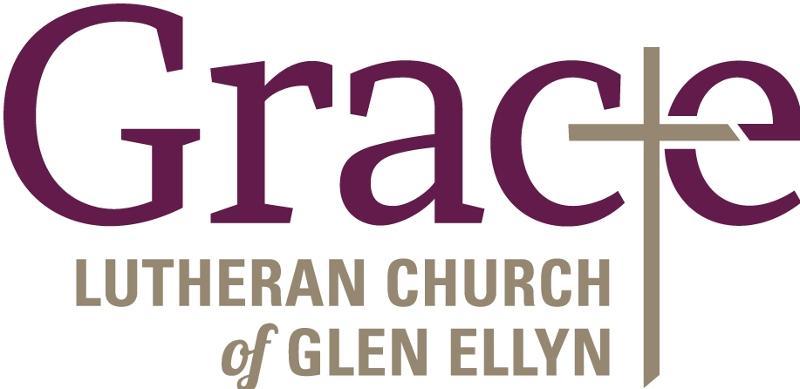 Every Member a Minister and Missionary!Phone:  630-469-1555	Emergency Pastoral Contact:  630-674-2887 info@graceglenellyn.org	www.graceglenellyn.orgPastorRev. Melody Eastman  	office ext. 14meastman@graceglenellyn.orgMinister of MusicBradford Thompson  	219-718-8879bradfordmthompson@gmail.comMinistry AssociateBecky Ficarella  	office ext. 17bficarella@graceglenellyn.org	Office Manager  Barbara Sudds  	office ext. 10bsudds@graceglenellyn.orgParish Counselor  Carole LoGalbo M.S., LCPC  	630-668-4594carolelogalbo@yahoo.com